**PLEASE NOTE:  This form, including all required signatures, must be completed before any agreement is executed on behalf of Tufts University.  The completed form should be submitted to MOU@tufts.edu.PART I: AGREEMENT OVERVIEW  Tufts University – Office Of The ProvostAffiliated Agreement Internal Approval Routing FormPage 2 Of 2ALL SECTIONS REQUIRED FOR SUCCESSFUL PROCESSING. 
Failure to submit a complete form will result in delays in the approval process.PART II: INTERNAL APPROVALS (Signatures with an asterisk or * are required.) 	  Version 6/16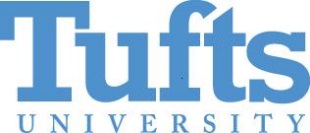 For Office Use Only:ID #: _________________________Date Logged: __________________Logged in by:__________________TUFTS SCHOOL OR UNIT TUFTS SCHOOL OR UNIT TUFTS SCHOOL OR UNIT TUFTS PRIMARY CONTACT (Last, First)TITLEDEPARTMENTADDRESSPHONEEMAILPARTNERING INSTITUTION (Name, Location)PARTNERING INSTITUTION (Name, Location)PARTNERING INSTITUTION (Name, Location)PRIMARY CONTACT (Last, First)TITLEDEPARTMENTADDRESSPHONEEMAILPROJECT TITLEAGREEMENT DURATION  (All agreements must include an effective date and an end date or project duration. In general, agreements are approved for a period of up to five years.)Effective Date:                End Date:                Project Duration:               Potential for Renewal:   Yes    NoTYPE OF AGREEMENT (check all that apply)		New agreement			Renewal (Original agreement effective date      )		Research Collaboration (If checked, the proposal should be submitted to the Office of Research Administration for review and approval prior to Provost Office review.)			Human subjects review required?		   Yes	 (If yes, indicate date submitted to IRB     )													   No	Joint degree, certificate, or continuing education program	Potential or future joint degree, certificate, or continuing education program	Student exchange  			Expected annual participation:  	     # of Students – Undergraduate 										     # of Students – Graduate	Faculty or Staff Exchange  			Expected annual participation:  	     # of Faculty 		     # of Staff	Other (please explain):                          INSTITUTIONAL COMMITMENT REQUIRED (Please explain or attach a proposal)	Funding (amount, source, duration)       	Space (amount, location, duration)      	Other      PURPOSE OF AGREEMENT:  Please insert or attach a brief statement describing the purpose and goals of the proposed agreement.PROFILE OF PARTNERING INSTITUTION:  Please insert or attach a brief description of the partnering institution. Required: Verification of the institution’s accreditation, academic standing and quality, as well as an outline of the internal review process undertaken by the Tufts school or unit (i.e., faculty vote if appropriate).BENEFIT TO TUFTS:  Please insert or attach a statement outlining why the proposed agreement would be beneficial to Tufts University. Required: Include details describing why you have chosen to work with this specific institution. SignatureDate*TUFTS PRIMARY CONTACT/PROJECT DIRECTOR*DEPARTMENT CHAIR OR DESIGNEE*DEAN OR UNIT DIRECTOR(Indicates endorsement and approval of proposed agreement including any resulting financial or administrative obligation)(Indicates endorsement and approval of proposed agreement including any resulting financial or administrative obligation)(Indicates endorsement and approval of proposed agreement including any resulting financial or administrative obligation)OFFICE OF RESEARCH ADMINISTRATION(Must be signed if project involves research; indicates approval of proposed activities)(Must be signed if project involves research; indicates approval of proposed activities)(Must be signed if project involves research; indicates approval of proposed activities)OFFICE OF UNDERGRADUATE EDUCATION(Must be signed if project involves the exchange of undergraduate students; indicates approval of proposed activities)(Must be signed if project involves the exchange of undergraduate students; indicates approval of proposed activities)(Must be signed if project involves the exchange of undergraduate students; indicates approval of proposed activities)To be completed by the Office of the Provost:To be completed by the Office of the Provost:To be completed by the Office of the Provost:*OFFICE OF UNIVERSITY COUNSEL*PROVOST